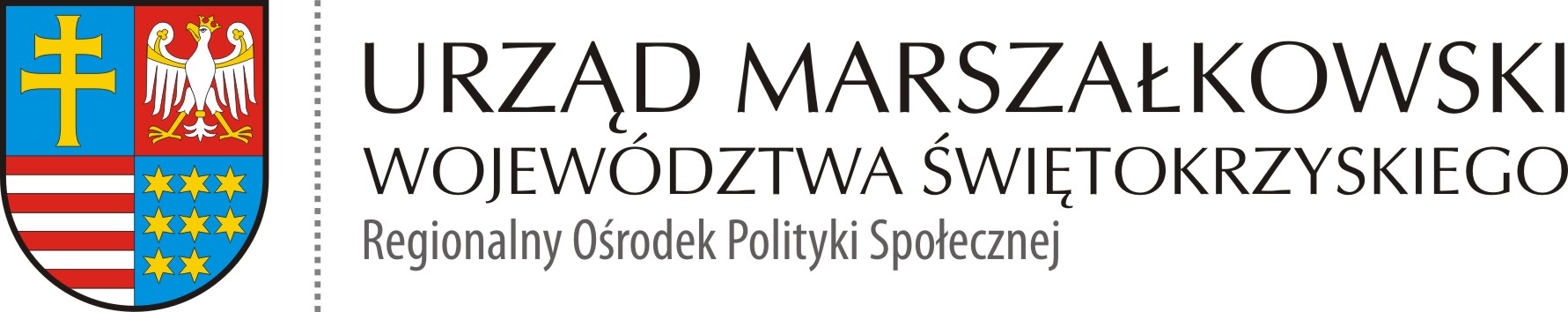 Wzór umowyUMOWA Nr ……………………. 2017 zawarta w dniu  ………………………………….., w Kielcach pomiędzy:Województwem Świętokrzyskim - Urzędem Marszałkowskim Województwa Świętokrzyskiego w Kielcach, Al. IX Wieków Kielc 3, 25-516 Kielce, zwanym dalej  „Zamawiającym”, reprezentowanym przez:1) Karolinę Jarosz - Z-cę Dyrektora Regionalnego Ośrodka Polityki Społeczneja……………………………………………….zwanym dalej „Wykonawcą”, reprezentowanym przez: ………………………………………..§ 1 Przedmiot umowyPrzedmiotem umowy jest usługa kompleksowej organizacji i przeprowadzenia szkoleń pn. pn. Zarządzanie jednostką organizacyjną pomocy społecznej.(4 grup x 20 osób x 2 dni – 16 godzin dydaktycznych/grupę).Wykonawca zobowiązany jest wykonać przedmiot umowy zgodnie z warunkami Zamawiającego określonymi w Zapytaniu ofertowym załączniku nr 1 do ogłoszenia „Szczegółowy opis przedmiotu zamówienia” (zwanym dalej „SOPZ”) oraz w złożonej ofercie. Zamawiający zleca, a Wykonawca zobowiązuje się wykonać wszelkie niezbędne czynności konieczne dla zrealizowania przedmiotu umowy. Wszelkie koszty związane z wykonaniem przedmiotu umowy ponosi Wykonawca.Wykonawca oświadcza, że posiada odpowiednią wiedzę, doświadczenie i dysponuje stosowną bazą do wykonania przedmiotu umowy, oraz że przedmiot umowy wykonany zostanie z zachowaniem należytej staranności, wysokiej jakości użytych materiałów i zrealizowanych prac oraz dotrzyma umówionych terminów.Wykonawca zobowiązany jest do oznakowania ośrodka i pomieszczeń, w których będą odbywały się zajęcia to znaczy umieszczenie informacji i plakatów, zawierających minimum: herb województwa świętokrzyskiego, nazwę Beneficjenta,nazwę/tytuł szkolenia.W przypadku zgłoszenia przez Zamawiającego uwag lub zastrzeżeń związanych 
z wykonywaniem przedmiotu umowy, Wykonawca ma obowiązek skorygowania sposobu realizacji umowy lub niezwłocznego odniesienia się do wniesionych uwag lub zastrzeżeń. Jeżeli w toku wykonywania umowy Wykonawca stwierdzi zaistnienie okoliczności, które dają podstawę do oceny, że jakakolwiek część przedmiotu umowy nie zostanie wykonana 
w umówionym zakresie lub terminie, niezwłocznie pisemnie powiadomi Zamawiającego
 o takim niebezpieczeństwie, wskazując jego przyczynę i prawdopodobny czas opóźnienia. Wykonawca oświadcza, że wykonanie przedmiotu umowy powierzy osobie wskazanej w ofercie Wykonawcy, oraz że osoba ta posiada wykształcenie i doświadczenie niezbędne do prawidłowego wykonania przedmiotu umowy. Zmiana osoby wskazanej przez Wykonawcę w ofercie jako wykonującej przedmiot umowy w imieniu Wykonawcy może nastąpić w przypadku, gdy osoba wskazana w ofercie - z przyczyny za którą Wykonawca nie ponosi odpowiedzialności - nie będzie mogła wykonywać przedmiotu umowy. Zmiana takiej osoby może nastąpić wyłącznie za zgodą Zamawiającego. Zamawiający wyrazi zgodę na zmianę osoby, jeśli zaproponowany przez Wykonawcę zastępca będzie posiadał doświadczenie nie mniejsze niż doświadczenie osoby, które podlegało punktacji w kryterium oceny ofert. Wyrażenie przez Zamawiającego zgody na wyżej wskazaną zmianę następuje w formie pisemnej i nie stanowi zmiany umowy.Zamawiający w szczególnie uzasadnionych przypadkach dopuszcza zmianę zaoferowanego hotelu pod warunkiem zachowania tego samego standardu (kategoryzacji) hotelu. Wyrażenie przez Zamawiającego zgody na wyżej wskazaną zmianę następuje w formie pisemnej i nie stanowi zmiany umowy.Zlecenie części prac podwykonawcom nie zmienia zobowiązań Wykonawcy wobec Zamawiającego.Wykonawca jest odpowiedzialny za działania, uchybienia i zaniedbania podwykonawców i ich pracowników w takim samym stopniu jakby to były działania, uchybienia i zaniedbania jego własnych pracowników.Wprowadzenie do realizacji przedmiotu umowy podwykonawców oraz ich zmiana wymaga bezwzględnie akceptacji Zamawiającego.Zamawiający zastrzega sobie prawo dokonywania kontroli przebiegu i sposobu prowadzenia warsztatów.Integralną częścią umowy są Ogłoszenie wraz z załącznikiem i dodatkami, oraz oferta Wykonawcy wraz z załącznikami.§ 2  Osoby upoważnione do kontaktu w sprawie realizacji umowy Osobą/osobami upoważnioną przez Zamawiającego do spraw związanych z realizacją umowy oraz podpisania protokołu odbioru jest/są: …………………….,  tel. ………………………..;Osobą upoważnioną przez Wykonawcę do spraw związanych z realizacją umowy jest: …………………………………..,  tel. …………………………;Zmiana danych wskazanych powyżej nie stanowi zmiany Umowy i wymaga jedynie powiadomienia drugiej strony.§ 3 Termin i sposób realizacji umowyWykonawca zobowiązany jest zrealizować całość przedmiotu umowy w terminie do 
15.12.2017 r.Wykonawca przedstawi harmonogram zawierający daty i godziny rozpoczęcia 
i zakończenia poszczególnych warsztatów oraz miejsca ich przeprowadzenia. Wykonawca przedstawi Zamawiającemu harmonogram warsztatów do 7 dni od dnia zawarcia umowy.Zamawiający ma prawo do zapoznawania się z przebiegiem warsztatów na każdym etapie realizacji przedmiotu umowy, w tym zakresie Wykonawca ma obowiązek udzielania wyczerpujących informacji w przedmiocie sprawy na każde żądanie Zamawiającego. Zamawiający zastrzega prawo wglądu do dokumentów Wykonawcy związanych z realizowanym projektem, w tym dokumentów finansowych oraz do przedłożenia w/w dokumentów na wezwanie Instytucji Zarządzającej.Wykonawca oświadcza, że wykonanie przedmiotu umowy powierzy osobom wskazanym w ofercie Wykonawcy, oraz że osoby te posiadają kwalifikacje niezbędne do prawidłowego wykonania przedmiotu umowy. Zmiana osób wskazanych przez Wykonawcę w ofercie jako wykonujących przedmiot umowy w imieniu Wykonawcy może nastąpić w przypadku, gdy osoba wskazana w ofercie - z przyczyny za którą Wykonawca nie ponosi odpowiedzialności - nie będzie mogła wykonywać przedmiotu umowy. Zmiana takiej osoby może nastąpić wyłącznie za zgodą Zamawiającego. Zamawiający wyrazi zgodę na zmianę osoby, jeśli zaproponowany przez Wykonawcę zastępca będzie posiadał doświadczenie nie mniejsze niż wskazane w ofercie dla danej osoby (trenera), a dotyczące osoby, którą zastąpi. Wyrażenie przez Zamawiającego zgody na wyżej wskazaną zmianę następuje w formie pisemnej i nie stanowi zmiany umowy. Wykonawcy nie przysługują roszczenia o zwrot kosztów wynikających bezpośrednio lub pośrednio ze zmiany osób. Wprowadzenie do realizacji przedmiotu umowy podwykonawców oraz ich zmiana wymaga zgody Zamawiającego. Wyrażenie przez Zamawiającego zgody następuje 
w formie pisemnej i nie stanowi zmiany umowy.§ 4 Wynagrodzenie Wykonawcy i sposób zapłatyStrony ustalają wysokość wynagrodzenia dla Wykonawcy na kwotę: -brutto ......................... zł (słownie złotych: ......................................................................).Podstawą rozliczenia będzie zaakceptowany przez Zamawiającego protokół odbioru.Wartość wynagrodzenia, o którym mowa w ust. 1, jest stała i zawiera wszystkie koszty związane z wykonaniem zamówienia. Wykonawca przedstawi faktury VAT/rachunki najwcześniej w dniu protokolarnego odbioru.Faktura musi być wystawiona według poniższych danych:Województwo Świętokrzyskie, al. IX Wieków Kielc 3, 25-516 Kielce, NIP: 9591506120.Wynagrodzenie należne Wykonawcy za wykonanie przedmiotu umowy będzie regulowane przez Zamawiającego przelewem, w ciągu 14 dni od daty otrzymania prawidłowo wystawionych przez Wykonawcę faktur VAT/rachunków, na wskazane w nich konto bankowe Wykonawcy.§ 5 Kary umowne W przypadku niewykonania szkolenia Wykonawca nie otrzyma wynagrodzenia oraz zapłaci Zamawiającemu karę umowną w wysokości 20% wynagrodzenia brutto. W przypadku nienależytego wykonania szkolenia, co zostanie stwierdzone w protokole, o którym mowa w § 4 ust. 3 umowy, Wykonawca zapłaci Zamawiającemu karę umowną w wysokości 20% wynagrodzenia brutto. Zamawiającemu przysługuje kara umowna od Wykonawcy w wysokości 20% łącznej kwoty brutto wynagrodzenia Wykonawcy, o którym mowa w § 4 ust. 1 niniejszej umowy - w przypadku niewykonania przez Wykonawcę przedmiotu umowy, za które Wykonawca ponosi odpowiedzialność.Zamawiającemu przysługuje także kara umowna od Wykonawcy w wysokości:20 % łącznej kwoty wynagrodzenia brutto Wykonawcy, o którym mowa w § 4ust. 1 niniejszej umowy – w przypadku odstąpienia od umowy;20 % kwoty wynagrodzenia brutto Wykonawcy, o którym mowa w § 4 ust. 1 niniejszej umowy dla danej części – w przypadku odstąpienia od części umowy;Zamawiający może dochodzić na ogólnych zasadach odszkodowań przewyższających zapłacone kary umowne. Zamawiający zastrzega sobie prawo potrącenia naliczonych kar umownych z wystawionych przez Wykonawcę faktur. Wykonawca nie może bez zgody Zamawiającego zwolnić się z obowiązku wykonania przedmiotu umowy  przez zapłatę kary umownej.§ 6 Prawa autorskie i odbiórWykonawca oświadcza, że wszystkie mogące stanowić przedmiot praw autorskich wyniki prac przygotowane w ramach niniejszej Umowy będą oryginalne, bez niedozwolonych zapożyczeń z utworów osób trzecich oraz nie będą naruszać praw przysługujących osobom trzecim, w tym w szczególności praw autorskich innych osób.Przeniesienie praw, o których mowa w ust. 1, następuje bez jakichkolwiek dalszych czynności stron umowy.W ramach wynagrodzenia, o którym mowa w § 4 ust. 1, Wykonawca przenosi na Zamawiającego autorskie prawa majątkowe do materiałów warsztatowych (dydaktycznych) i prezentacji multimedialnych, o których mowa w Załączniku nr 1 do Instrukcji „Szczegółowy opis przedmiotu zamówienia”.  Autorskie prawa majątkowe przechodzą na Zamawiającego z momentem podpisania protokołu odbioru, bez ograniczeń co do terytorium, czasu, ilości egzemplarzy, na następujących polach eksploatacji:utrwalania i zwielokrotniania wszelkimi znanymi technikami, w tym technikami cyfrowymi, elektronicznymi i wszelkimi technikami poligraficznymi;wprowadzania w całości lub w części do pamięci komputera i wykorzystywania w Internecie;wprowadzania w całości lub w części do baz danych;modyfikacji dla celów niezbędnych w realizacji Projektu; wykorzystywania w całości lub części w różnorodnych publikacjach.§ 6 Odstąpienie od umowyZamawiający zastrzega sobie prawo do odstąpienia od umowy w razie zaistnienia istotnej zmiany okoliczności powodującej, że wykonanie umowy nie leży w interesie publicznym, czego nie można było przewidzieć w chwili zawarcia umowy, w terminie do 30 dni od daty powzięcia wiadomości o tych okolicznościach.W przypadku, o którym mowa w ust. 1, Wykonawca może żądać wyłącznie wynagrodzenia należnego z tytułu wykonania części umowy.§ 7 Zmiany umowyZmiany umowy mogą nastąpić za zgodą Stron w formie pisemnego aneksu pod rygorem nieważności.W przypadku wystąpienia siły wyższej, za którą uważa się zdarzenia o charakterze nadzwyczajnym, występujące po zawarciu umowy, a których Strony nie były w stanie przewidzieć w momencie jej zawierania, i których zaistnienie lub skutki uniemożliwiają wykonanie umowy zgodnie z jej treścią, Strona dotknięta jej działaniem, niezwłocznie poinformuje pisemnie drugą Stronę o jej zaistnieniu oraz, o ile będzie to możliwe, przedstawi niebudzące wątpliwości dokumenty potwierdzające jej wystąpienie. Obie Strony niezwłocznie od dnia otrzymania powyższej informacji uzgodnią tryb dalszego postępowania.Zmiany Umowy, o których mowa powyżej mogą być wprowadzone w następującym trybie:W przypadku wystąpienia okoliczności, o których mowa w ust. 2, Wykonawca zwróci się do Zamawiającego z wnioskiem o dokonanie zmiany Umowy, zawierającym stosowne uzasadnienie. Wniosek winien być złożony niezwłocznie, w formie pisemnej.Zamawiający po zapoznaniu się z uzasadnieniem i przy uwzględnieniu okoliczności sprawy dokona oceny zasadności zmiany Umowy.Z wnioskiem o dokonanie zmiany przewidzianej w ust. 3 może wystąpić również Zamawiający. § 8 Postanowienia końcoweW sprawach nieuregulowanych niniejszą umową zastosowanie mają przepisy Kodeksu Cywilnego.Ewentualne spory wynikłe na tle wykonywania niniejszej umowy Strony rozstrzygać będą polubownie w ciągu 30 dni. W przypadku nie dojścia do porozumienia spory podlegają rozstrzygnięciu przez Sąd właściwy ze względu na siedzibę Zamawiającego.Umowę sporządzono w trzech jednobrzmiących egzemplarzach z czego dwa egzemplarze otrzymuje Zamawiający. ZAMAWIAJĄCY							WYKONAWCA